20 мая 2022 года в детском саду во всех возрастных группах прошел «Единый день безопасности юных пешеходов»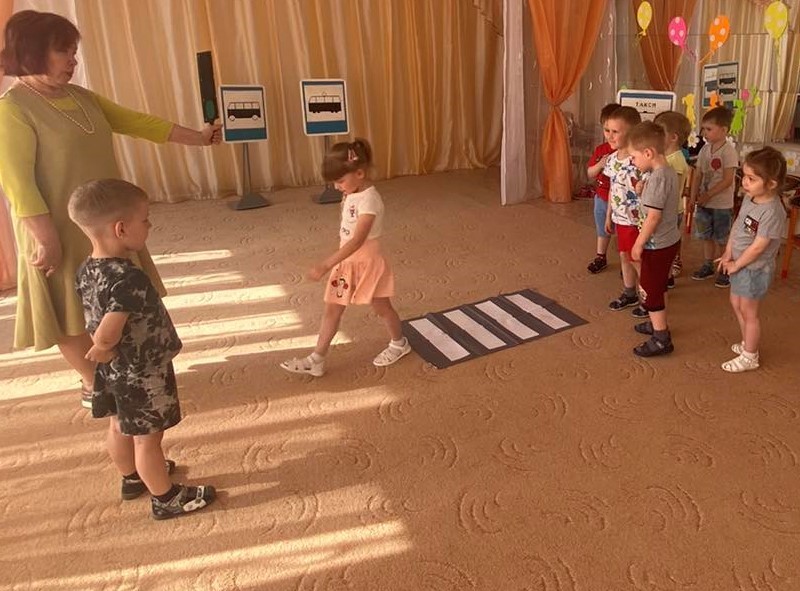 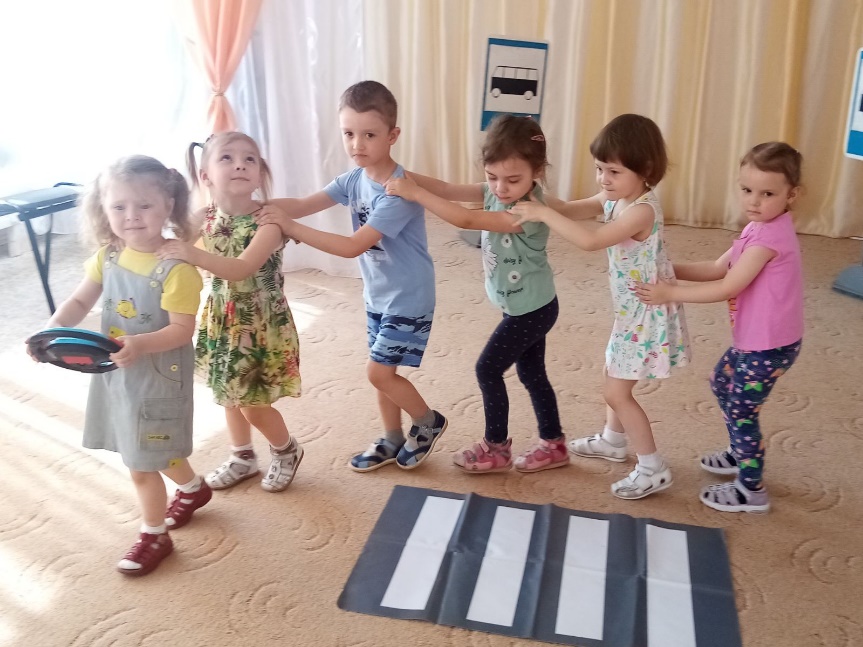 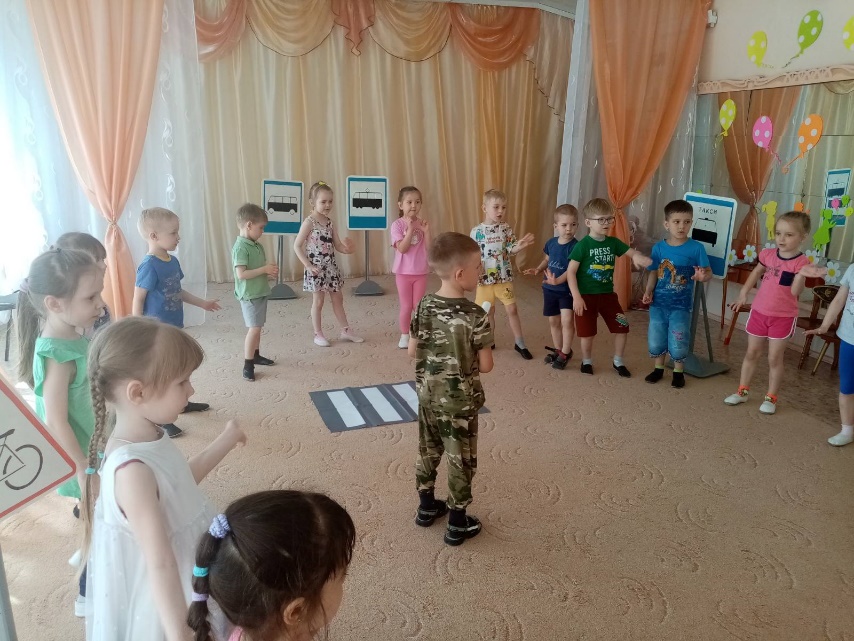 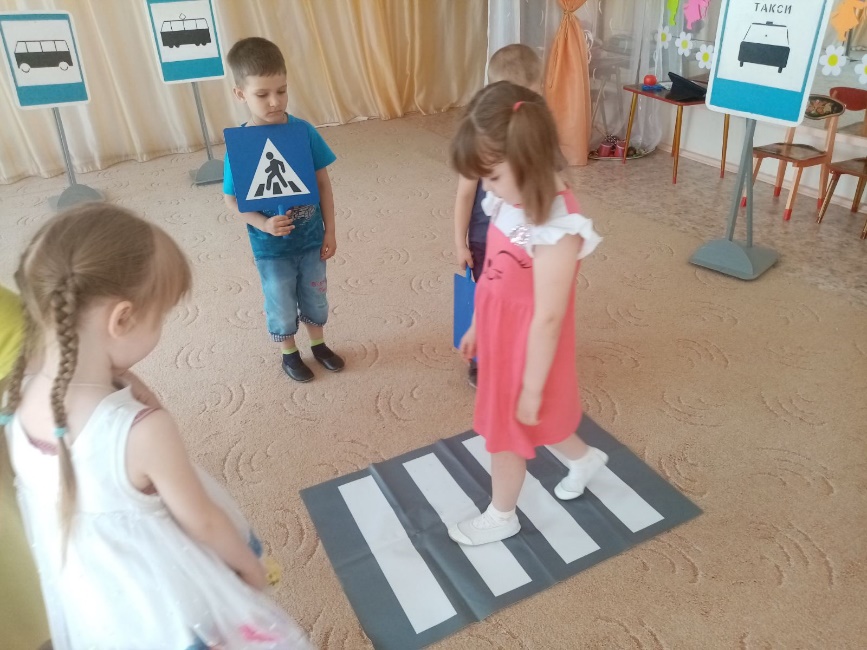 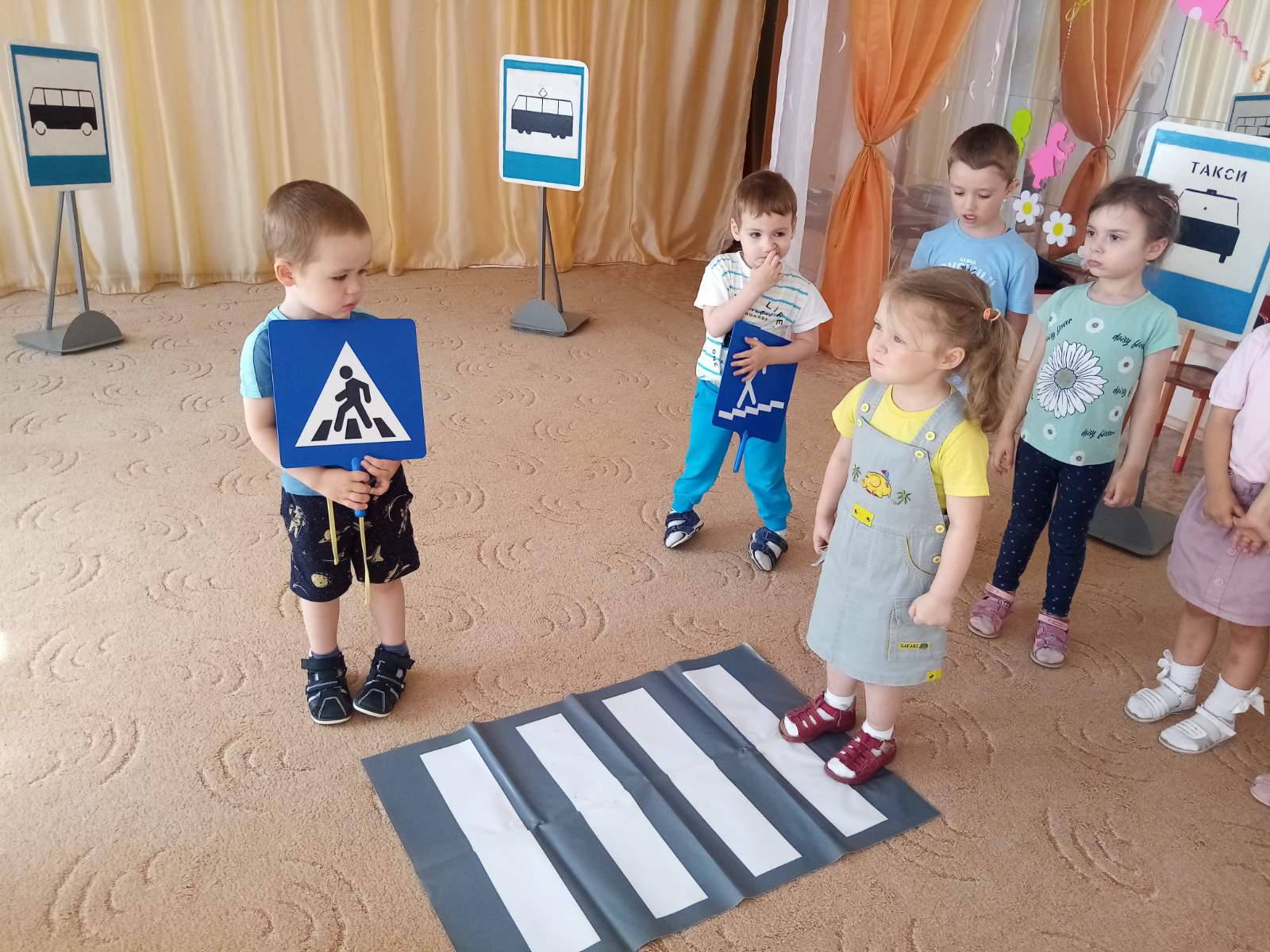 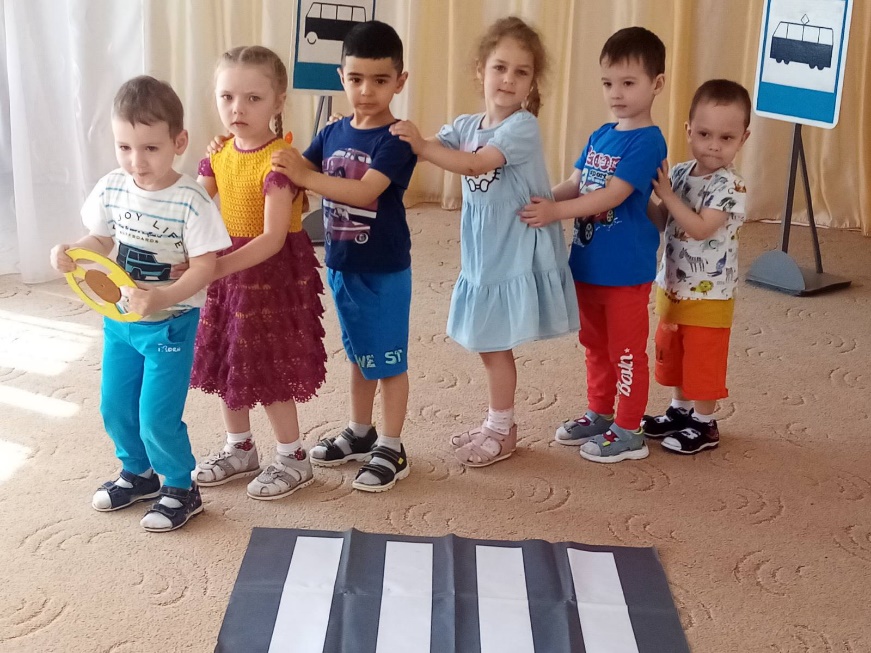 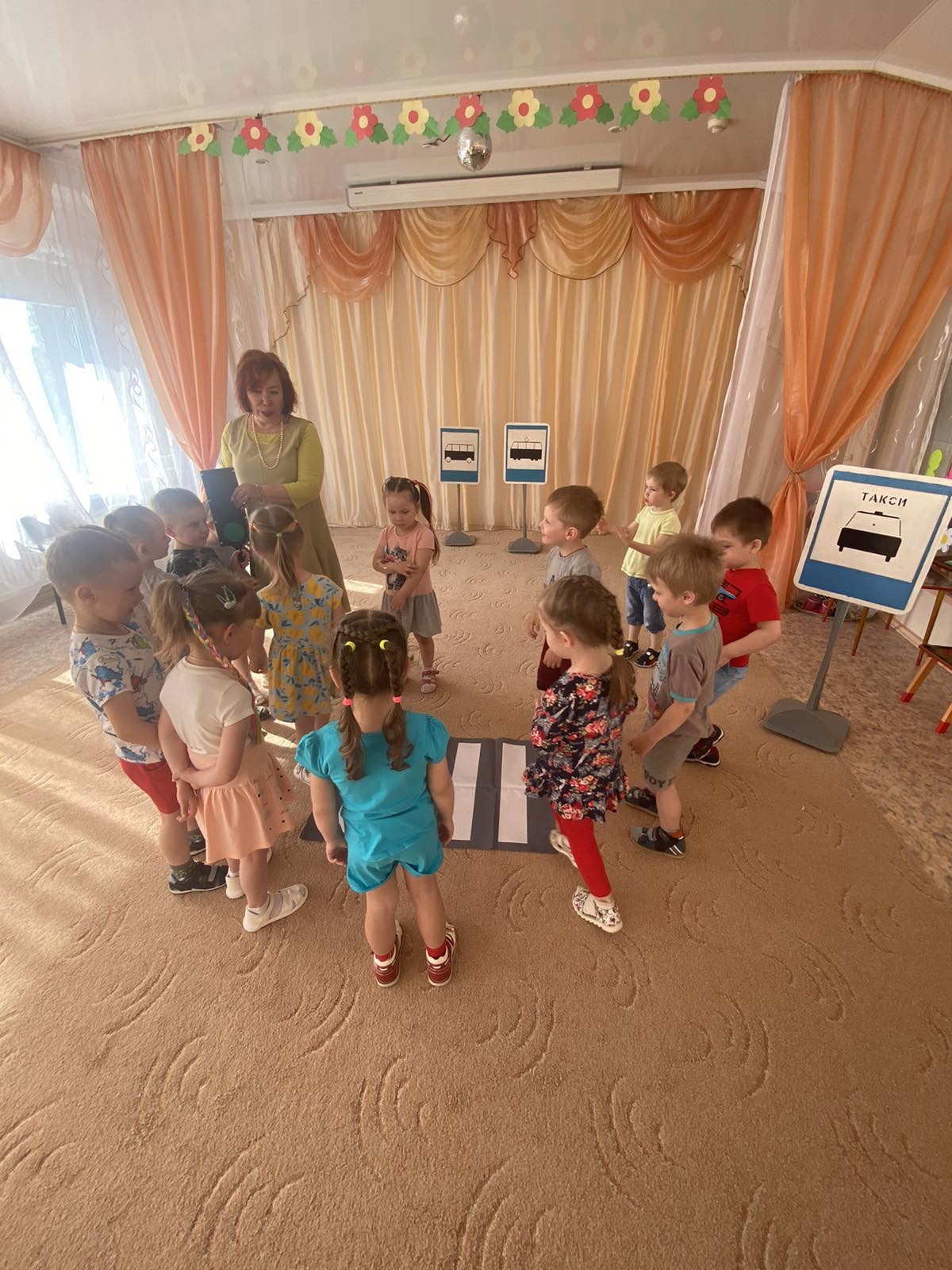 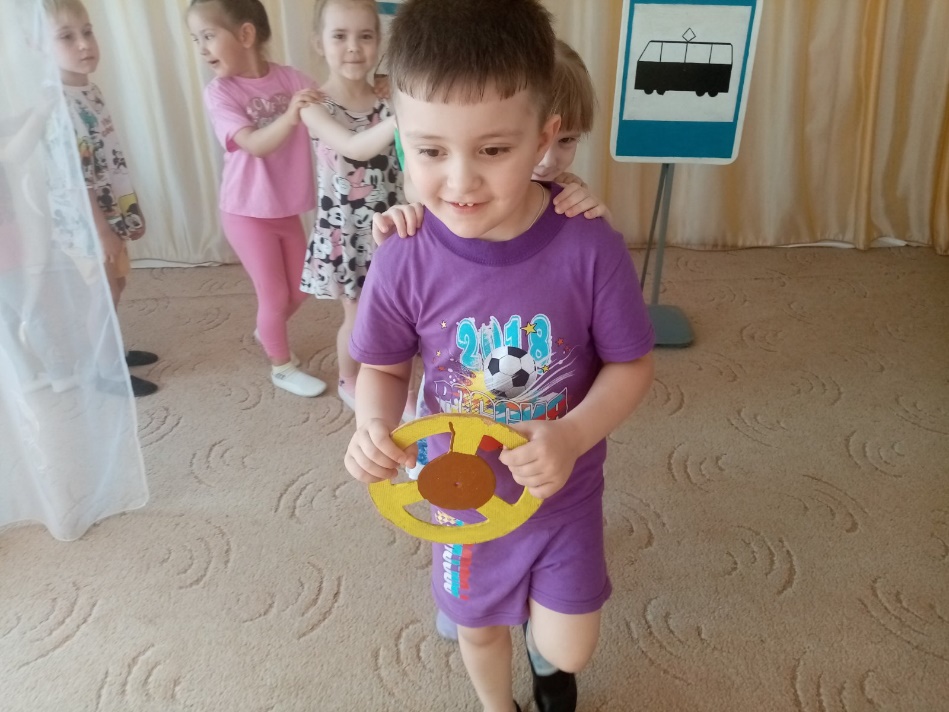 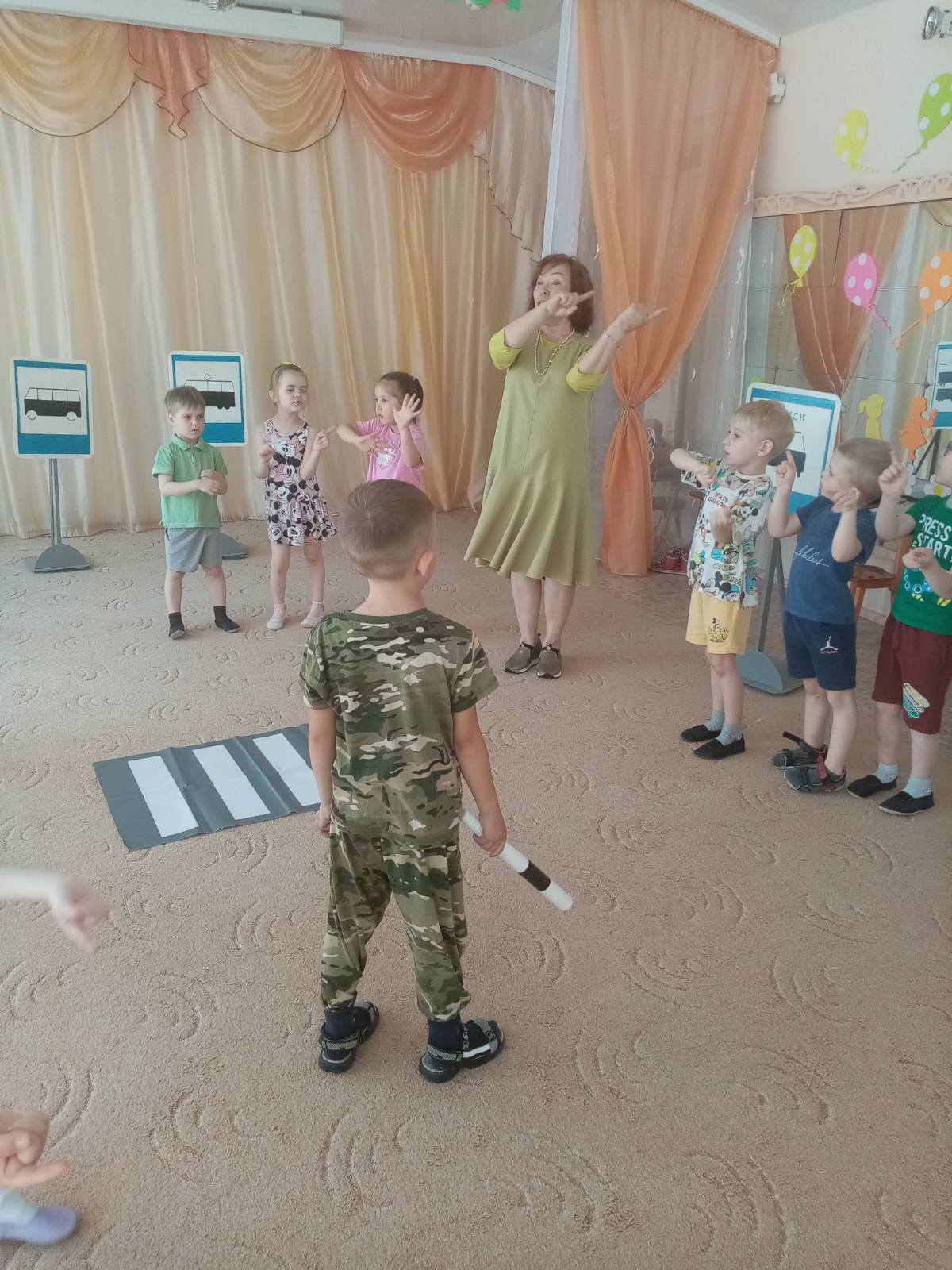 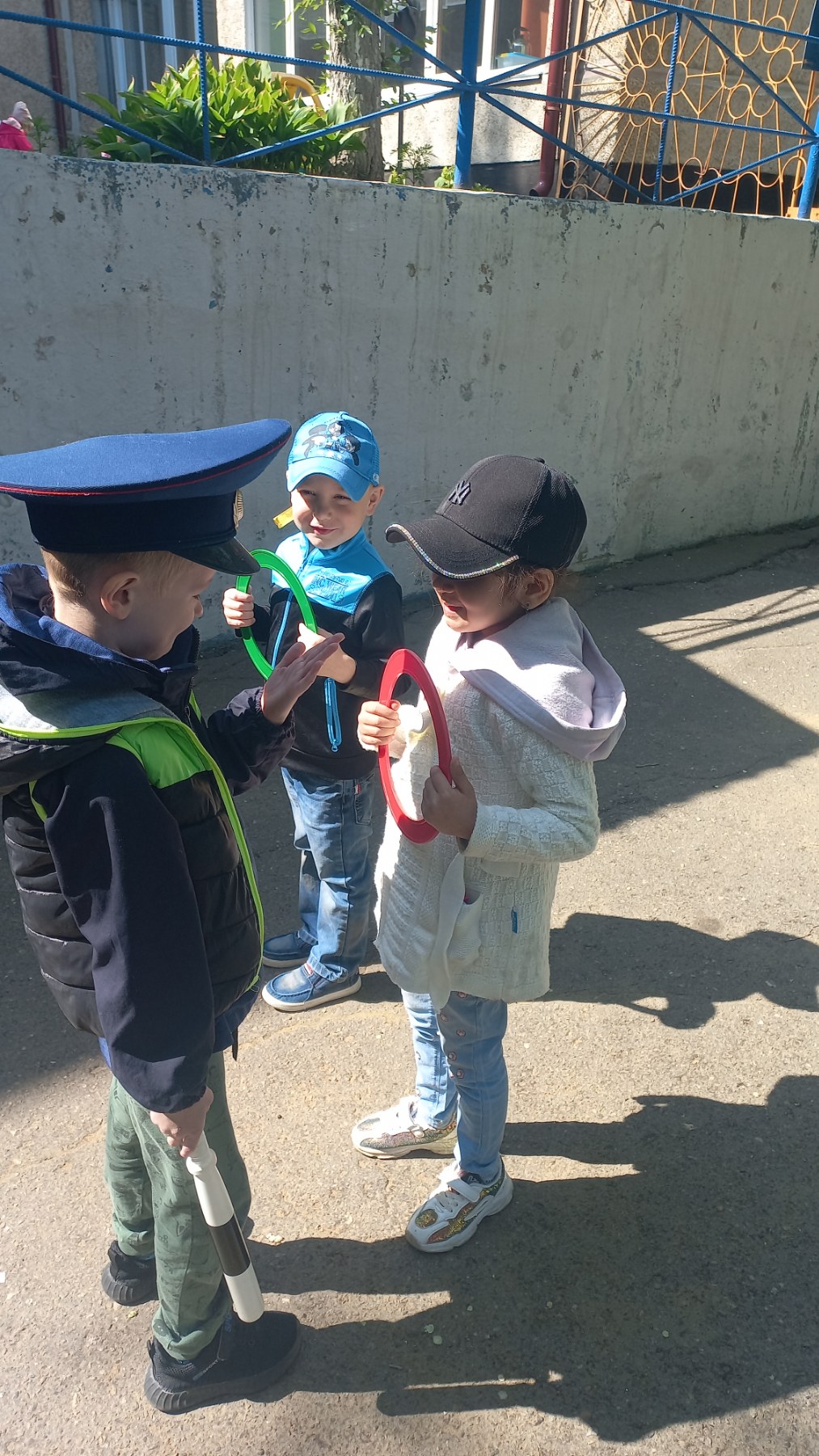 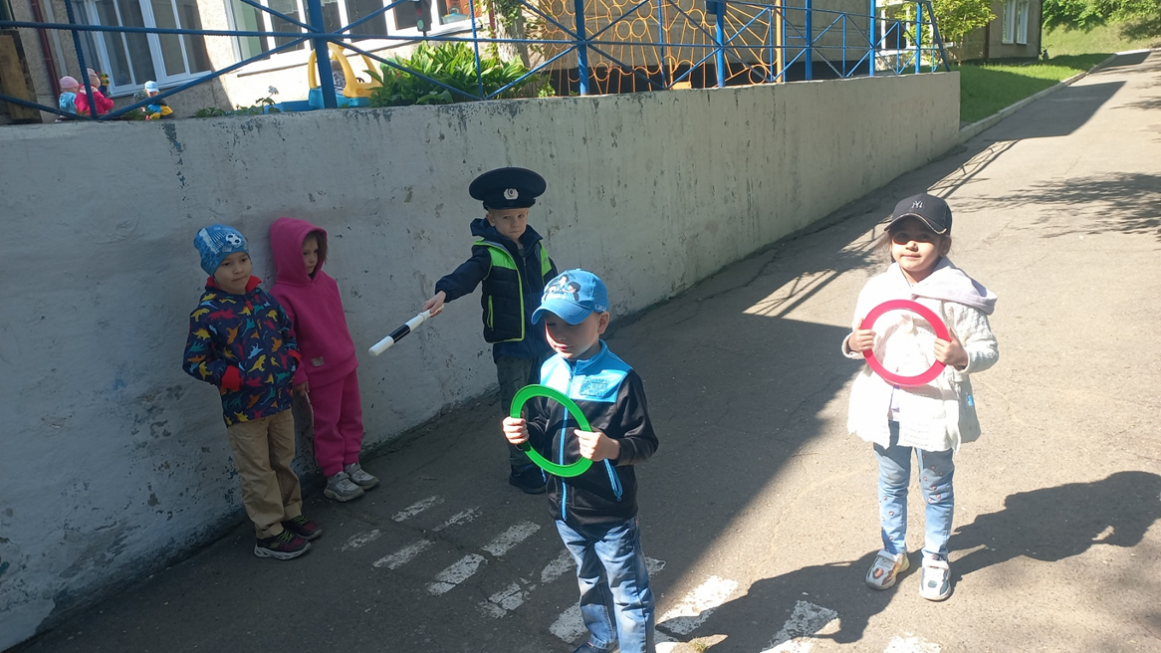 